2019年度部门决算公开文本大城县医疗保障局二〇二〇年十一月             目    录第一部分   部门概况一、部门职责二、机构设置第二部分   2019年部门决算情况说明一、收入支出决算总体情况说明二、收入决算情况说明三、支出决算情况说明四、财政拨款收入支出决算总体情况说明五、一般公共预算“三公”经费支出决算情况说明六、预算绩效情况说明七、其他重要事项的说明第三部分  名词解释第四部分  2019年度部门决算报表部门职责    （一）拟订全县城镇职工和城乡居民医疗保险、生育保险、大病保险、医疗救助等医疗保障地方性政策、制度、规划和标准。贯彻落实省离休干部医疗费社会统筹政策并组织实施。（二）贯彻落实省医疗保障基金监督管理办法，建立健全保障基金安全防控机制，组织建设智能监控平台，推进医疗保障基金支付方式改革，并组织实施。（三）组织制定全县城镇职工、城乡居民参保筹资和保障待遇政策，统筹城乡医疗保障政策标准，建立健全与筹资水平相适应的待遇调整机制。贯彻落实省长期护理保险制度方案及政策标准并组织实施。（四）贯彻落实全省城乡统一药品、医用耗材、医疗服务项目、医疗服务设施等医保目录，组织制定全县城乡统一的药品、医用耗材、医疗服务项目、医疗服务设施的医保支付标准并组织实施，建立动态调整机制。（五）贯彻落实省药品、医用耗材价格和医疗服务项目、医疗服务设施收费等政策。建立医保支付医药服务价格合理确定和动态调整机制，依法管理药品、医用耗材、医疗服务价格监测信息发布制度。（六）贯彻落实省药品、医用耗材的招标采购政策并组织实施，做好监督工作。做好药品、医用耗材招标采购平台建设工作。（七）制定全县定点医药机构协议和支付管理办法并组织实施。建立健全医疗保障信用评价体系和信息披露制度，监督管理定点医药机构的医疗服务行为、医药费用和医药价格，依法查处医疗保障领域违法违规行为。（八）负责医疗保障经办管理、公共服务体系和信息化建设。落实和完善异地就医管理和费用结算政策并组织实施。建立健全医疗保障关系转移接续制度。（九）完成县委、县政府交办的其他任务。二、机构设置从决算编报单位构成看，纳入2019 年度本部门决算汇编范围的独立核算单位（以下简称“单位”）共 1 个，具体情况如下：一、收入支出决算总体情况说明本部门2019年度收支总计（含结转和结余）18198.8万元。本单位为2019年新成立单位，第一次做决算无参照对比二、收入决算情况说明本部门2019年度本年收入合计18066.72万元，其中：财政拨款收入18066.72万元，占100%；    三、支出决算情况说明本部门2019年度本年支出合计17963.37万元，其中：基本支出220.97万元，占1%；项目支出17742.4万元，占99%；如图所示：图1：支出构成情况（按支出性质）四、财政拨款收入支出决算总体情况说明  （一）财政拨款收支与2018 年度决算对比情况    本部门2019年度形成的财政拨款收支均为一般公共预算财政拨款，其中本年收入18066.72万元,本部门为2019年新增单位比2018年度无对比情况。  （二）财政拨款收支与年初预算数对比情况 本部门2019年度一般公共预算财政拨款收入18066.72万元，完成年初预算的99%（如图4）,比年初预算减少235。43万元，决算数小于预算数主要原因是医疗救助项目交接缓慢，所以支出较预算降低；本年支出17963.37万元，完成年初预算的99%,比年初预算减少235.43万元，决算数小于预算数主要原因是单位成立于年初，5月份医疗救助项目交接基本完成，所以支出较预算降低。 财政拨款支出决算结构情况。2019 年度财政拨款支出17963.37万元，主要用于以下方面一般公共服务（类）支出115.12万元，占0.64%，；社会保障和就业（类）支出 31.43万元，占0.17%；卫生健康(类）支出17757.82万元，占98.86%：农林水(类）支出57.28万元，占 0.32 %；住房保障（类）支出1.72万元，占0.01%;（四）一般公共预算基本支出决算情况说明    2019 年度财政拨款基本支出220.98万元，其中：人员经费 195.86万元，主要包括基本工资、津贴补贴、奖金、伙食补助费、绩效工资、机关事业单位基本养老保险缴费、职业年金缴费、职工基本医疗保险缴费、公务员医疗补助缴费、住房公积金、医疗费、其他社会保障缴费、其他工资福利支出、离休费、退休费、抚恤金、生活补助、医疗费补助、奖励金、其他对个人和家庭的补助支出；公用经费 25.12万元，主要包括办公费、印刷费、咨询费、手续费、水费、电费、邮电费、取暖费、物业管理费、差旅费、因公出国（境）费用、维修（护）费、租赁费、会议费、培训费、公务接待费、专用材料费、劳务费、委托业务费、工会经费、福利费、公务用车运行维护费、其他交通费用、税金及附加费用、其他商品和服务支出、办公设备购置、专用设备购置、信息网络及软件购置更新、公务用车购置、其他资本性支出。五、一般公共预算“三公” 经费支出决算情况本部门2019年度“三公”经费支出共计1.69万元，完成预算的99.4%,较预算减少0.01万元，降低0.6%主要是本着厉行节约的要求，压减三公经费支出；较2018年度增加0万元，增长0%，主要是本部门为2019年新增单位与上年度无对比情况。具体情况如下：因公出国（境）费支出0万元。本部门2019年度因公出国（境）团组0个、共0人/参加其他单位组织的因公出国（境）团组0个、共0人/无本单位组织的出国（境）团组。因公出国（境）费支出较预算增加0万元，增长0%,主要是本着厉行节约的要求，压减三公经费支出；较上年增加0万元，增长0%,主要是本部门为2019年新增单位与上年度无对比情况。   （二）公务用车购置及运行维护费支出1.69万元。本部门2019年度公务用车购置及运行维护费较预算减少0.01万元，降低0.6%，主要是本着厉行节约的要求，压减三公经费支出，较上年增加0万元，增长0%，主要是本部门为2019年新增单位与上年度无对比情况。    公务用车购置费：本部门2019年度公务用车购置量0辆，发生“公务用车购置”经费支出0万元。公务用车购置费支出较预算增加0万元，增长0%,主要是本着厉行节约的要求，压减三公经费支出，较上年增加0万元，增长0%,主要是本部门为2019年新增单位与上年度无对比情况。    公务用车运行维护费：本部门2019年度单位公务用车保有量1辆。公车运行维护费较预算增减少0.01万元，降低0.6%主要是本着厉行节约的要求，压减三公经费支出，较上年增加0万元，增长0%，主要是本部门为2019年新增单位与上年度无对比情况。（三）公务接待费支出0万元。本部门2019年度公务接待共0批次、0人次。公务接待费支出较预算减少0万元，降低0%,主要是本着厉行节约的要求，压减三公经费支出；较上年度减少0万元，降低0%,主要是本部门为2019年新增单位与上年度无对比情况。    六、预算绩效情况说明一、绩效自评工作组织开展情况根据预算绩效管理要求，本部门组织对2019年度一般公共预算项目支出全面开展绩效自评，自单位成立并顺利使用一体化平台后有项目21个，涉及资金17742.4万元，占一般公共预算项目支出总额的99%。部门自行组织对“医疗服务与保障能力提升补助资金”、“城乡居民医疗保险县级补助资金”、“办公设备购置资金”、“关于下达2019年中央财政城乡居民基本医疗保险补助资金（第二批）的通知（冀财社【2019】16号）”等9个项目开展了部门评价，涉及一般公共预算支出3911.05万元。从评价情况来看，2019年，我单位各项业务工作完成顺利，绝大多数项目资金绩效目标设定明确，与局长期规划目标、年度工作目标一致，项目受益群体定位准确。比对年初设定的各项绩效目标显示，绩效目标设定清晰准确、全面完整、科学合理，绩效标准恰当适宜、易于评价。个别项目存在评价资料不足、绩效目标设定的不全面、不合理、项目绩效标准相对模糊，难以或无法进行准确评价等问题，但大部分项目基本达到预期设定的绩效目标及指标值，整体绩效评价结果较为良好。部门决算中项目绩效自评结果本部门在今年部门决算公开中反映“基层城乡基本医疗保险代办员补助资金”、“办公设备购置资金”、“医疗救助补助资金”、“关于下达2019年中央财政城乡居民基本医疗保险补助资金（第二批）的通知（冀财社【2019】16号）”等9个项目绩效自评结果。基层城乡基本医疗保险代办员补助资金项目绩效自评综述：基层城乡基本医疗保险代办员补助资金项目绩效自评得分为90分（绩效自评表附后）。全年预算数为7万元，执行数为7万元，完成预算的100%。河北省财政厅关于提前下达2019年省级财政医疗救助预算指标的通知项目绩效自评综述：河北省财政厅关于提前下达2019年省级财政医疗救助预算指标的通知项目绩效自评得分为88分（绩效自评表附后）。全年预算数为120万元，执行数为120万元，完成预算的100%。档案及通讯网络建设资金项目绩效自评综述：档案及通讯网络建设资金项目绩效自评得分为93分（绩效自评表附后）。全年预算数为4万元，执行数为3.73万元，完成预算的93.29%。城乡医疗保险缴费项目绩效自评综述：城乡医疗保险缴费项目绩效自评得分为90分（绩效自评表附后）。全年预算数为2199万元，执行数为2199万元，完成预算的100%。城乡医疗保险补助资金项目绩效自评综述：城乡医疗保险补助资金项目绩效自评得分为90分（绩效自评表附后）。全年预算数为1212万元，执行数为1212万元，完成预算的100%。医疗服务与保障能力提升补助资金项目绩效自评综述：医疗服务与保障能力提升补助资金项目绩效自评得分为90分（绩效自评表附后）。全年预算数为20万元，执行数为19.88万元，完成预算的99.42%。办公设备购置资金项目绩效自评综述：办公设备购置资金项目绩效自评得分为93分（绩效自评表附后）。全年预算数为18万元，执行数为17.99万元，完成预算的99.95%。城乡医疗保险缴费项目绩效自评综述：城乡医疗保险缴费项目绩效自评得分为90分（绩效自评表附后）。全年预算数为331.33万元，执行数为331.33万元，完成预算的100%。七、其他重要事项的说明    （一）机关运行经费情况本部门2019年度机关运行经费支出17963.37万元，比2018年度增加0万元，增长0%。主要原因是本部门为2019年新增单位与2018年度无对比情况。（二）政府采购情况本部门2019年度政府采购支出总额0万元，从采购类型来看，政府采购货物支出0万元、政府采购工程支出0万元、政府采购服务支出 0万元。授予中小企业合同金0万元，占政府采购支出总额的0%，其中授予小微企业合同金额0万元，占政府采购支出总额的 0%。（三）国有资产占用情况    截至2019年12月31日，本部门共有车辆1辆，比上年增加0辆，主要是本部门为2019年新增单位与2018年度无对比情况。其中，副部（省）级及以上领导用车0辆，主要领导干部用车0辆，机要通信用车1辆，应急保障用车0辆，执法执勤用车0辆，特种专业技术用车0辆，离退休干部用车0辆，其他用车0辆；单位价值50万元以上通用设备0台（套），比上年增加0套，主要是，单本部门为2019年新增单位与2018年度无对比情况。单位价值100万元以上专用设备0台（套）比上年增加0套，主要是本部门为2019年新增单位与2018年度无对比情况。 （四）其他需要说明的情况1.本部门2019年度国有资本经营预算财政拨款和政府性基金预算财政拨款无收支及结转结余情况，故国有资本经营预算财政拨款支出决算表和政府性基金预算财政拨款收入以空表列示。 2. 由于决算公开表格中金额数值应当保留两位小数，公开数据为四舍五入计算结果，个别数据合计项与分项之和存在小数点后差额，特此说明。（一）财政拨款收入：本年度从本级财政部门取得的财政拨款，包括一般公共预算财政拨款和政府性基金预算财政拨款。（二）事业收入：指事业单位开展专业业务活动及辅助活动所取得的收入。（三）其他收入：指除上述“财政拨款收入”“事业收入”“经营收入”等以外的收入。（四）用事业基金弥补收支差额：指事业单位在用当年的“财政拨款收入”“财政拨款结转和结余资金”“事业收入”“经营收入”“其他收入”不足以安排当年支出的情况下，使用以前年度积累的事业基金（事业单位当年收支相抵后按国家规定提取、用于弥补以后年度收支差额的基金）弥补本年度收支缺口的资金。（五）年初结转和结余：指以前年度尚未完成、结转到本年仍按原规定用途继续使用的资金，或项目已完成等产生的结余资金。（六）结余分配：指事业单位按照事业单位会计制度的规定从非财政补助结余中分配的事业基金和职工福利基金等。（七）年末结转和结余：指单位按有关规定结转到下年或以后年度继续使用的资金，或项目已完成等产生的结余资金。（八）基本支出：填列单位为保障机构正常运转、完成日常工作任务而发生的各项支出。（九）项目支出：填列单位为完成特定的行政工作任务或事业发展目标，在基本支出之外发生的各项支出（十）基本建设支出：填列由本级发展与改革部门集中安排的用于购置固定资产、战略性和应急性储备、土地和无形资产，以及购建基础设施、大型修缮所发生的一般公共预算财政拨款支出，不包括政府性基金、财政专户管理资金以及各类拼盘自筹资金等。（十一）其他资本性支出：填列由各级非发展与改革部门集中安排的用于购置固定资产、战备性和应急性储备、土地和无形资产，以及购建基础设施、大型修缮和财政支持企业更新改造所发生的支出。（十二）“三公”经费：指部门用财政拨款安排的因公出国（境）费、公务用车购置及运行费和公务接待费。其中，因公出国（境）费反映单位公务出国（境）的国际旅费、国外城市间交通费、住宿费、伙食费、培训费、公杂费等支出；公务用车购置及运行费反映单位公务用车购置支出（含车辆购置税、牌照费）及按规定保留的公务用车燃料费、维修费、过桥过路费、保险费、安全奖励费用等支出；公务接待费反映单位按规定开支的各类公务接待（含外宾接待）支出。（十三）其他交通费用：填列单位除公务用车运行维护费以外的其他交通费用。如公务交通补贴、租车费用、出租车费用，飞机、船舶等燃料费、维修费、保险费等。（十四）公务用车购置：填列单位公务用车车辆购置支出（含车辆购置税、牌照费）。（十五）其他交通工具购置：填列单位除公务用车外的其他各类交通工具（如船舶、飞机等）购置支出（含车辆购置税、牌照费）。（十六）机关运行经费：指为保障行政单位（包括参照公务员法管理的事业单位）运行用于购买货物和服务的各项资金，包括办公及印刷费、邮电费、差旅费、会议费、福利费、日常维修费、专用材料以及一般设备购置费、办公用房水电费、办公用房取暖费、办公用房物业管理费、公务用车运行维护费以及其他费用。（十七）经费形式:按照经费来源，可分为财政拨款、财政性资金基本保证、财政性资金定额或定项补助、财政性资金零补助四类。注：本表反映部门本年度“三公”经费支出预决算情况。其中：预算数为“三公”经费全年预算数，反映按规定程序调整后的预算数；决算数是包括当年一般公共预算财政拨款和以前年度结转资金安排的实际支出。											序号单位名称单位基本性质经费形式1大城县医疗保障局(本级)行政财政拨款部门预算项目绩效自评表部门预算项目绩效自评表部门预算项目绩效自评表部门预算项目绩效自评表部门预算项目绩效自评表部门预算项目绩效自评表部门预算项目绩效自评表部门预算项目绩效自评表（ 2019 年度）（ 2019 年度）（ 2019 年度）（ 2019 年度）（ 2019 年度）（ 2019 年度）（ 2019 年度）（ 2019 年度）填报单位：大城县医疗保障局填报单位：大城县医疗保障局填报单位：大城县医疗保障局金额单位：万元一、 基本情况项目名称基层城乡基本医疗保险代办员补助资金基层城乡基本医疗保险代办员补助资金实施(主管）单位大城县医疗保障局大城县医疗保障局大城县医疗保障局二、预算执行情况预算安排情况（调整后）预算安排情况（调整后）资金到位情况资金到位情况资金执行情况资金执行情况预算执行进度二、预算执行情况预算数：7到位数：7 执行数：7100%二、预算执行情况其中：财政资金7 其中：财政资金7 其中：财政资金7 100%二、预算执行情况其他其他其他100%三、目标完成情况年度预期目标年度预期目标年度预期目标具体完成情况具体完成情况具体完成情况总体完成率三、目标完成情况按照预算既定目标完成。按照预算既定目标完成。按照预算既定目标完成。提高医疗服务实时监控稽核水平，保障出院及时办结，夯实医疗保险基础管理。提高医疗服务实时监控稽核水平，保障出院及时办结，夯实医疗保险基础管理。提高医疗服务实时监控稽核水平，保障出院及时办结，夯实医疗保险基础管理。100%　三、目标完成情况按照预算既定目标完成。按照预算既定目标完成。按照预算既定目标完成。提高医疗服务实时监控稽核水平，保障出院及时办结，夯实医疗保险基础管理。提高医疗服务实时监控稽核水平，保障出院及时办结，夯实医疗保险基础管理。提高医疗服务实时监控稽核水平，保障出院及时办结，夯实医疗保险基础管理。100%　三、目标完成情况按照预算既定目标完成。按照预算既定目标完成。按照预算既定目标完成。提高医疗服务实时监控稽核水平，保障出院及时办结，夯实医疗保险基础管理。提高医疗服务实时监控稽核水平，保障出院及时办结，夯实医疗保险基础管理。提高医疗服务实时监控稽核水平，保障出院及时办结，夯实医疗保险基础管理。100%　四、 年度绩效指标完成情况一级指标二级指标三级指标三级指标预期指标值实际完成值自评得分四、 年度绩效指标完成情况产出指标（50）数量指标代办员补助覆盖范围（乡镇）代办员补助覆盖范围（乡镇）10个1015四、 年度绩效指标完成情况产出指标（50）质量指标补助金发放率（%）补助金发放率（%）100%100%30四、 年度绩效指标完成情况产出指标（50）质量指标补助金发放率（%）补助金发放率（%）100%100%30四、 年度绩效指标完成情况产出指标（50）质量指标补助金发放率（%）补助金发放率（%）100%100%30四、 年度绩效指标完成情况效益指标（30）社会效益指标政策知晓率政策知晓率≥90%已完成27四、 年度绩效指标完成情况效益指标（30）社会效益指标政策知晓率政策知晓率≥90%已完成27四、 年度绩效指标完成情况效益指标（30）社会效益指标政策知晓率政策知晓率≥90%已完成27四、 年度绩效指标完成情况满意度指标（10）满意度指标村级代办员满意度指标（%）村级代办员满意度指标（%）≥90%≥90%8四、 年度绩效指标完成情况满意度指标（10）满意度指标村级代办员满意度指标（%）村级代办员满意度指标（%）≥90%≥90%8四、 年度绩效指标完成情况满意度指标（10）满意度指标村级代办员满意度指标（%）村级代办员满意度指标（%）≥90%≥90%8四、 年度绩效指标完成情况预算执行率（10）预算执行率按预算执行按预算执行≥85%≥85%10四、 年度绩效指标完成情况总分总分总分总分总分总分90五、 存在问题、原因及下一步整改措施(主要填写项目绩效存在问题及原因分析,下一步拟采取的纠偏措施及对策建议,项目绩效目标指标设定存在的问题及修改完善措施)(主要填写项目绩效存在问题及原因分析,下一步拟采取的纠偏措施及对策建议,项目绩效目标指标设定存在的问题及修改完善措施)(主要填写项目绩效存在问题及原因分析,下一步拟采取的纠偏措施及对策建议,项目绩效目标指标设定存在的问题及修改完善措施)(主要填写项目绩效存在问题及原因分析,下一步拟采取的纠偏措施及对策建议,项目绩效目标指标设定存在的问题及修改完善措施)(主要填写项目绩效存在问题及原因分析,下一步拟采取的纠偏措施及对策建议,项目绩效目标指标设定存在的问题及修改完善措施)(主要填写项目绩效存在问题及原因分析,下一步拟采取的纠偏措施及对策建议,项目绩效目标指标设定存在的问题及修改完善措施)(主要填写项目绩效存在问题及原因分析,下一步拟采取的纠偏措施及对策建议,项目绩效目标指标设定存在的问题及修改完善措施)部门预算项目绩效自评表部门预算项目绩效自评表部门预算项目绩效自评表部门预算项目绩效自评表部门预算项目绩效自评表部门预算项目绩效自评表部门预算项目绩效自评表部门预算项目绩效自评表部门预算项目绩效自评表部门预算项目绩效自评表部门预算项目绩效自评表部门预算项目绩效自评表部门预算项目绩效自评表部门预算项目绩效自评表部门预算项目绩效自评表（ 2019 年度）（ 2019 年度）（ 2019 年度）（ 2019 年度）（ 2019 年度）（ 2019 年度）（ 2019 年度）（ 2019 年度）（ 2019 年度）（ 2019 年度）（ 2019 年度）（ 2019 年度）（ 2019 年度）（ 2019 年度）（ 2019 年度）填报单位：大城县医疗保障局填报单位：大城县医疗保障局填报单位：大城县医疗保障局填报单位：大城县医疗保障局金额单位：万元金额单位：万元一、 基本情况项目名称项目名称河北省财政厅关于提前下达2019年省级财政医疗救助预算指标的通知河北省财政厅关于提前下达2019年省级财政医疗救助预算指标的通知实施(主管）单位实施(主管）单位大城县医疗保障局大城县医疗保障局大城县医疗保障局大城县医疗保障局大城县医疗保障局大城县医疗保障局大城县医疗保障局大城县医疗保障局二、预算执行情况预算安排情况（调整后）预算安排情况（调整后）预算安排情况（调整后）资金到位情况资金到位情况资金到位情况资金执行情况资金执行情况资金执行情况资金执行情况资金执行情况预算执行进度预算执行进度预算执行进度二、预算执行情况预算数：预算数：120120 120 执行数：执行数：执行数：120120100%100%100%二、预算执行情况其中：财政资金其中：财政资金其中：财政资金其中：财政资金其中：财政资金其中：财政资金120120100%100%100%二、预算执行情况其他其他其他其他其他其他100%100%100%三、目标完成情况年度预期目标年度预期目标年度预期目标年度预期目标具体完成情况具体完成情况具体完成情况具体完成情况具体完成情况具体完成情况具体完成情况总体完成率总体完成率总体完成率三、目标完成情况按照预算计划，基本完成目标。按照预算计划，基本完成目标。按照预算计划，基本完成目标。按照预算计划，基本完成目标。征缴期内困难群众全部参加城乡居民医疗保险，持续实施重特大疾病医疗救助。征缴期内困难群众全部参加城乡居民医疗保险，持续实施重特大疾病医疗救助。征缴期内困难群众全部参加城乡居民医疗保险，持续实施重特大疾病医疗救助。征缴期内困难群众全部参加城乡居民医疗保险，持续实施重特大疾病医疗救助。征缴期内困难群众全部参加城乡居民医疗保险，持续实施重特大疾病医疗救助。征缴期内困难群众全部参加城乡居民医疗保险，持续实施重特大疾病医疗救助。征缴期内困难群众全部参加城乡居民医疗保险，持续实施重特大疾病医疗救助。100%100%100%三、目标完成情况按照预算计划，基本完成目标。按照预算计划，基本完成目标。按照预算计划，基本完成目标。按照预算计划，基本完成目标。征缴期内困难群众全部参加城乡居民医疗保险，持续实施重特大疾病医疗救助。征缴期内困难群众全部参加城乡居民医疗保险，持续实施重特大疾病医疗救助。征缴期内困难群众全部参加城乡居民医疗保险，持续实施重特大疾病医疗救助。征缴期内困难群众全部参加城乡居民医疗保险，持续实施重特大疾病医疗救助。征缴期内困难群众全部参加城乡居民医疗保险，持续实施重特大疾病医疗救助。征缴期内困难群众全部参加城乡居民医疗保险，持续实施重特大疾病医疗救助。征缴期内困难群众全部参加城乡居民医疗保险，持续实施重特大疾病医疗救助。100%100%100%三、目标完成情况按照预算计划，基本完成目标。按照预算计划，基本完成目标。按照预算计划，基本完成目标。按照预算计划，基本完成目标。征缴期内困难群众全部参加城乡居民医疗保险，持续实施重特大疾病医疗救助。征缴期内困难群众全部参加城乡居民医疗保险，持续实施重特大疾病医疗救助。征缴期内困难群众全部参加城乡居民医疗保险，持续实施重特大疾病医疗救助。征缴期内困难群众全部参加城乡居民医疗保险，持续实施重特大疾病医疗救助。征缴期内困难群众全部参加城乡居民医疗保险，持续实施重特大疾病医疗救助。征缴期内困难群众全部参加城乡居民医疗保险，持续实施重特大疾病医疗救助。征缴期内困难群众全部参加城乡居民医疗保险，持续实施重特大疾病医疗救助。100%100%100%四、 年度绩效指标完成情况一级指标一级指标二级指标三级指标三级指标三级指标三级指标预期指标值预期指标值实际完成值实际完成值自评得分自评得分自评得分四、 年度绩效指标完成情况产出指标（50）产出指标（50）数量指标医疗救助对象覆盖率（%）医疗救助对象覆盖率（%）医疗救助对象覆盖率（%）医疗救助对象覆盖率（%）≥90%≥90%≥90%≥90%202020四、 年度绩效指标完成情况产出指标（50）产出指标（50）质量指标参保资助率（%）参保资助率（%）参保资助率（%）参保资助率（%）≥100%≥100%≥100%≥100%282828四、 年度绩效指标完成情况产出指标（50）产出指标（50）质量指标参保资助率（%）参保资助率（%）参保资助率（%）参保资助率（%）≥100%≥100%≥100%≥100%282828四、 年度绩效指标完成情况产出指标（50）产出指标（50）质量指标参保资助率（%）参保资助率（%）参保资助率（%）参保资助率（%）≥100%≥100%≥100%≥100%282828四、 年度绩效指标完成情况效益指标（30）效益指标（30）社会效益指标重点救助对象自付费用年限额内住院救助比例（%）重点救助对象自付费用年限额内住院救助比例（%）重点救助对象自付费用年限额内住院救助比例（%）重点救助对象自付费用年限额内住院救助比例（%）≥70%≥70%≥70%≥70%303030四、 年度绩效指标完成情况效益指标（30）效益指标（30）社会效益指标重点救助对象自付费用年限额内住院救助比例（%）重点救助对象自付费用年限额内住院救助比例（%）重点救助对象自付费用年限额内住院救助比例（%）重点救助对象自付费用年限额内住院救助比例（%）≥70%≥70%≥70%≥70%303030四、 年度绩效指标完成情况效益指标（30）效益指标（30）社会效益指标重点救助对象自付费用年限额内住院救助比例（%）重点救助对象自付费用年限额内住院救助比例（%）重点救助对象自付费用年限额内住院救助比例（%）重点救助对象自付费用年限额内住院救助比例（%）≥70%≥70%≥70%≥70%303030四、 年度绩效指标完成情况满意度指标（10）满意度指标（10）满意度指标接受救济对象的满意度（%）接受救济对象的满意度（%）接受救济对象的满意度（%）接受救济对象的满意度（%）≥90%≥90%未调查未调查000四、 年度绩效指标完成情况满意度指标（10）满意度指标（10）满意度指标接受救济对象的满意度（%）接受救济对象的满意度（%）接受救济对象的满意度（%）接受救济对象的满意度（%）≥90%≥90%未调查未调查000四、 年度绩效指标完成情况满意度指标（10）满意度指标（10）满意度指标接受救济对象的满意度（%）接受救济对象的满意度（%）接受救济对象的满意度（%）接受救济对象的满意度（%）≥90%≥90%未调查未调查000四、 年度绩效指标完成情况预算执行率（10）预算执行率（10）预算执行率按预算执行按预算执行按预算执行按预算执行≥90%≥90%基本完成基本完成101010四、 年度绩效指标完成情况总分总分总分总分总分总分总分总分总分总分总分888888五、 存在问题、原因及下一步整改措施一、存在的问题及原因：1、存在绩效指标设置不全面、不合理现象。2、部分绩效指标完成资料、依据不充分，二、下一步整改措施：完善项目相关评价资料及依据，新预算年度对类似项目预算绩效指标设定进行严格审核。一、存在的问题及原因：1、存在绩效指标设置不全面、不合理现象。2、部分绩效指标完成资料、依据不充分，二、下一步整改措施：完善项目相关评价资料及依据，新预算年度对类似项目预算绩效指标设定进行严格审核。一、存在的问题及原因：1、存在绩效指标设置不全面、不合理现象。2、部分绩效指标完成资料、依据不充分，二、下一步整改措施：完善项目相关评价资料及依据，新预算年度对类似项目预算绩效指标设定进行严格审核。一、存在的问题及原因：1、存在绩效指标设置不全面、不合理现象。2、部分绩效指标完成资料、依据不充分，二、下一步整改措施：完善项目相关评价资料及依据，新预算年度对类似项目预算绩效指标设定进行严格审核。一、存在的问题及原因：1、存在绩效指标设置不全面、不合理现象。2、部分绩效指标完成资料、依据不充分，二、下一步整改措施：完善项目相关评价资料及依据，新预算年度对类似项目预算绩效指标设定进行严格审核。一、存在的问题及原因：1、存在绩效指标设置不全面、不合理现象。2、部分绩效指标完成资料、依据不充分，二、下一步整改措施：完善项目相关评价资料及依据，新预算年度对类似项目预算绩效指标设定进行严格审核。一、存在的问题及原因：1、存在绩效指标设置不全面、不合理现象。2、部分绩效指标完成资料、依据不充分，二、下一步整改措施：完善项目相关评价资料及依据，新预算年度对类似项目预算绩效指标设定进行严格审核。一、存在的问题及原因：1、存在绩效指标设置不全面、不合理现象。2、部分绩效指标完成资料、依据不充分，二、下一步整改措施：完善项目相关评价资料及依据，新预算年度对类似项目预算绩效指标设定进行严格审核。一、存在的问题及原因：1、存在绩效指标设置不全面、不合理现象。2、部分绩效指标完成资料、依据不充分，二、下一步整改措施：完善项目相关评价资料及依据，新预算年度对类似项目预算绩效指标设定进行严格审核。一、存在的问题及原因：1、存在绩效指标设置不全面、不合理现象。2、部分绩效指标完成资料、依据不充分，二、下一步整改措施：完善项目相关评价资料及依据，新预算年度对类似项目预算绩效指标设定进行严格审核。一、存在的问题及原因：1、存在绩效指标设置不全面、不合理现象。2、部分绩效指标完成资料、依据不充分，二、下一步整改措施：完善项目相关评价资料及依据，新预算年度对类似项目预算绩效指标设定进行严格审核。一、存在的问题及原因：1、存在绩效指标设置不全面、不合理现象。2、部分绩效指标完成资料、依据不充分，二、下一步整改措施：完善项目相关评价资料及依据，新预算年度对类似项目预算绩效指标设定进行严格审核。一、存在的问题及原因：1、存在绩效指标设置不全面、不合理现象。2、部分绩效指标完成资料、依据不充分，二、下一步整改措施：完善项目相关评价资料及依据，新预算年度对类似项目预算绩效指标设定进行严格审核。一、存在的问题及原因：1、存在绩效指标设置不全面、不合理现象。2、部分绩效指标完成资料、依据不充分，二、下一步整改措施：完善项目相关评价资料及依据，新预算年度对类似项目预算绩效指标设定进行严格审核。部门预算项目绩效自评表部门预算项目绩效自评表部门预算项目绩效自评表部门预算项目绩效自评表部门预算项目绩效自评表部门预算项目绩效自评表部门预算项目绩效自评表部门预算项目绩效自评表（ 2019 年度）（ 2019 年度）（ 2019 年度）（ 2019 年度）（ 2019 年度）（ 2019 年度）（ 2019 年度）（ 2019 年度）填报单位：大城县医疗保障局填报单位：大城县医疗保障局填报单位：大城县医疗保障局金额单位：万元一、 基本情况项目名称档案及通讯网络建设资金档案及通讯网络建设资金实施(主管）单位大城县医疗保障局大城县医疗保障局大城县医疗保障局二、预算执行情况预算安排情况（调整后）预算安排情况（调整后）资金到位情况资金到位情况资金执行情况资金执行情况预算执行进度二、预算执行情况预算数：4 到位数：4执行数：3.73 93.29%二、预算执行情况其中：财政资金4其中：财政资金4 其中：财政资金4 93.29%二、预算执行情况其他其他其他93.29%三、目标完成情况年度预期目标年度预期目标年度预期目标具体完成情况具体完成情况具体完成情况总体完成率三、目标完成情况预计支出我单位成立以来相关办公经费，及购置办公设备，方便正常办公。预计支出我单位成立以来相关办公经费，及购置办公设备，方便正常办公。预计支出我单位成立以来相关办公经费，及购置办公设备，方便正常办公。预计支出我单位成立以来相关办公经费，及购置办公设备，方便正常办公。预计支出我单位成立以来相关办公经费，及购置办公设备，方便正常办公。预计支出我单位成立以来相关办公经费，及购置办公设备，方便正常办公。93.29%三、目标完成情况预计支出我单位成立以来相关办公经费，及购置办公设备，方便正常办公。预计支出我单位成立以来相关办公经费，及购置办公设备，方便正常办公。预计支出我单位成立以来相关办公经费，及购置办公设备，方便正常办公。预计支出我单位成立以来相关办公经费，及购置办公设备，方便正常办公。预计支出我单位成立以来相关办公经费，及购置办公设备，方便正常办公。预计支出我单位成立以来相关办公经费，及购置办公设备，方便正常办公。93.29%三、目标完成情况预计支出我单位成立以来相关办公经费，及购置办公设备，方便正常办公。预计支出我单位成立以来相关办公经费，及购置办公设备，方便正常办公。预计支出我单位成立以来相关办公经费，及购置办公设备，方便正常办公。预计支出我单位成立以来相关办公经费，及购置办公设备，方便正常办公。预计支出我单位成立以来相关办公经费，及购置办公设备，方便正常办公。预计支出我单位成立以来相关办公经费，及购置办公设备，方便正常办公。93.29%四、 年度绩效指标完成情况一级指标二级指标三级指标三级指标预期指标值实际完成值自评得分四、 年度绩效指标完成情况产出指标（50）数量指标政府采购率（%）政府采购率（%）100%100%30四、 年度绩效指标完成情况产出指标（50）数量指标通讯网络建设通讯网络建设建设档案及通讯网络建设档案及通讯网络18四、 年度绩效指标完成情况效益指标（30）社会效益指标购置对业务保障能力的提升情况购置对业务保障能力的提升情况提高提高28四、 年度绩效指标完成情况效益指标（30）社会效益指标购置对业务保障能力的提升情况购置对业务保障能力的提升情况提高提高28四、 年度绩效指标完成情况效益指标（30）社会效益指标购置对业务保障能力的提升情况购置对业务保障能力的提升情况提高提高28四、 年度绩效指标完成情况满意度指标（10）满意度指标使用人员满意度（%）使用人员满意度（%）≥90%≥90%8四、 年度绩效指标完成情况满意度指标（10）满意度指标使用人员满意度（%）使用人员满意度（%）≥90%≥90%8四、 年度绩效指标完成情况满意度指标（10）满意度指标使用人员满意度（%）使用人员满意度（%）≥90%≥90%8四、 年度绩效指标完成情况预算执行率（10）预算执行率按预算执行按预算执行≥90%≥90%9四、 年度绩效指标完成情况总分总分总分总分总分总分93五、 存在问题、原因及下一步整改措施一、存在的问题及原因：1、存在绩效指标设置不全面、不合理现象。2、部分绩效指标完成资料、依据不充分，二、下一步整改措施：完善项目相关评价资料及依据，新预算年度对类似项目预算绩效指标设定进行严格审核。一、存在的问题及原因：1、存在绩效指标设置不全面、不合理现象。2、部分绩效指标完成资料、依据不充分，二、下一步整改措施：完善项目相关评价资料及依据，新预算年度对类似项目预算绩效指标设定进行严格审核。一、存在的问题及原因：1、存在绩效指标设置不全面、不合理现象。2、部分绩效指标完成资料、依据不充分，二、下一步整改措施：完善项目相关评价资料及依据，新预算年度对类似项目预算绩效指标设定进行严格审核。一、存在的问题及原因：1、存在绩效指标设置不全面、不合理现象。2、部分绩效指标完成资料、依据不充分，二、下一步整改措施：完善项目相关评价资料及依据，新预算年度对类似项目预算绩效指标设定进行严格审核。一、存在的问题及原因：1、存在绩效指标设置不全面、不合理现象。2、部分绩效指标完成资料、依据不充分，二、下一步整改措施：完善项目相关评价资料及依据，新预算年度对类似项目预算绩效指标设定进行严格审核。一、存在的问题及原因：1、存在绩效指标设置不全面、不合理现象。2、部分绩效指标完成资料、依据不充分，二、下一步整改措施：完善项目相关评价资料及依据，新预算年度对类似项目预算绩效指标设定进行严格审核。一、存在的问题及原因：1、存在绩效指标设置不全面、不合理现象。2、部分绩效指标完成资料、依据不充分，二、下一步整改措施：完善项目相关评价资料及依据，新预算年度对类似项目预算绩效指标设定进行严格审核。部门预算项目绩效自评表部门预算项目绩效自评表部门预算项目绩效自评表部门预算项目绩效自评表部门预算项目绩效自评表部门预算项目绩效自评表部门预算项目绩效自评表部门预算项目绩效自评表部门预算项目绩效自评表（ 2019 年度）（ 2019 年度）（ 2019 年度）（ 2019 年度）（ 2019 年度）（ 2019 年度）（ 2019 年度）（ 2019 年度）（ 2019 年度）填报单位：大城县医疗保障局填报单位：大城县医疗保障局填报单位：大城县医疗保障局金额单位：万元一、 基本情况项目名称城乡医疗保险缴费城乡医疗保险缴费城乡医疗保险缴费实施(主管）单位大城县医疗保障局大城县医疗保障局大城县医疗保障局二、预算执行情况预算安排情况（调整后）预算安排情况（调整后）资金到位情况资金到位情况资金到位情况资金执行情况资金执行情况预算执行进度二、预算执行情况预算数：2199到位数：2199 2199 执行数：2199100%二、预算执行情况其中：财政资金2199其中：财政资金2199 2199 其中：财政资金2199100%二、预算执行情况其他其他其他100%三、目标完成情况年度预期目标年度预期目标年度预期目标具体完成情况具体完成情况具体完成情况具体完成情况总体完成率三、目标完成情况提高医疗服务实时监控稽核水平，保障出院即报及时办结，逐步提高异地就医直接结算服务水平，减轻就医负担，确保医疗保险基金安全运行。提高医疗服务实时监控稽核水平，保障出院即报及时办结，逐步提高异地就医直接结算服务水平，减轻就医负担，确保医疗保险基金安全运行。提高医疗服务实时监控稽核水平，保障出院即报及时办结，逐步提高异地就医直接结算服务水平，减轻就医负担，确保医疗保险基金安全运行。及时确定2019年度参加城乡居民医疗保险人数，按照上级规定的标准和时限及时拨付补助资金，并上缴市级统筹安排，用于参保居民基本医疗费用及提高部分补助及时确定2019年度参加城乡居民医疗保险人数，按照上级规定的标准和时限及时拨付补助资金，并上缴市级统筹安排，用于参保居民基本医疗费用及提高部分补助及时确定2019年度参加城乡居民医疗保险人数，按照上级规定的标准和时限及时拨付补助资金，并上缴市级统筹安排，用于参保居民基本医疗费用及提高部分补助及时确定2019年度参加城乡居民医疗保险人数，按照上级规定的标准和时限及时拨付补助资金，并上缴市级统筹安排，用于参保居民基本医疗费用及提高部分补助100%三、目标完成情况提高医疗服务实时监控稽核水平，保障出院即报及时办结，逐步提高异地就医直接结算服务水平，减轻就医负担，确保医疗保险基金安全运行。提高医疗服务实时监控稽核水平，保障出院即报及时办结，逐步提高异地就医直接结算服务水平，减轻就医负担，确保医疗保险基金安全运行。提高医疗服务实时监控稽核水平，保障出院即报及时办结，逐步提高异地就医直接结算服务水平，减轻就医负担，确保医疗保险基金安全运行。及时确定2019年度参加城乡居民医疗保险人数，按照上级规定的标准和时限及时拨付补助资金，并上缴市级统筹安排，用于参保居民基本医疗费用及提高部分补助及时确定2019年度参加城乡居民医疗保险人数，按照上级规定的标准和时限及时拨付补助资金，并上缴市级统筹安排，用于参保居民基本医疗费用及提高部分补助及时确定2019年度参加城乡居民医疗保险人数，按照上级规定的标准和时限及时拨付补助资金，并上缴市级统筹安排，用于参保居民基本医疗费用及提高部分补助及时确定2019年度参加城乡居民医疗保险人数，按照上级规定的标准和时限及时拨付补助资金，并上缴市级统筹安排，用于参保居民基本医疗费用及提高部分补助100%三、目标完成情况提高医疗服务实时监控稽核水平，保障出院即报及时办结，逐步提高异地就医直接结算服务水平，减轻就医负担，确保医疗保险基金安全运行。提高医疗服务实时监控稽核水平，保障出院即报及时办结，逐步提高异地就医直接结算服务水平，减轻就医负担，确保医疗保险基金安全运行。提高医疗服务实时监控稽核水平，保障出院即报及时办结，逐步提高异地就医直接结算服务水平，减轻就医负担，确保医疗保险基金安全运行。及时确定2019年度参加城乡居民医疗保险人数，按照上级规定的标准和时限及时拨付补助资金，并上缴市级统筹安排，用于参保居民基本医疗费用及提高部分补助及时确定2019年度参加城乡居民医疗保险人数，按照上级规定的标准和时限及时拨付补助资金，并上缴市级统筹安排，用于参保居民基本医疗费用及提高部分补助及时确定2019年度参加城乡居民医疗保险人数，按照上级规定的标准和时限及时拨付补助资金，并上缴市级统筹安排，用于参保居民基本医疗费用及提高部分补助及时确定2019年度参加城乡居民医疗保险人数，按照上级规定的标准和时限及时拨付补助资金，并上缴市级统筹安排，用于参保居民基本医疗费用及提高部分补助100%四、 年度绩效指标完成情况一级指标二级指标三级指标三级指标三级指标预期指标值实际完成值自评得分四、 年度绩效指标完成情况产出指标（50）数量指标参保人数参保人数参保人数≥400000≥40000010四、 年度绩效指标完成情况产出指标（50）质量指标政策范围内报销比例政策范围内报销比例政策范围内报销比例≥70%≥70%20四、 年度绩效指标完成情况产出指标（50）质量指标政策范围内报销比例政策范围内报销比例政策范围内报销比例≥70%≥70%20四、 年度绩效指标完成情况产出指标（50）质量指标政策范围内报销比例政策范围内报销比例政策范围内报销比例≥70%≥70%20四、 年度绩效指标完成情况产出指标（50）成本指标参保居民财政补助标准（元）参保居民财政补助标准（元）参保居民财政补助标准（元）110元110元20四、 年度绩效指标完成情况产出指标（50）成本指标参保居民财政补助标准（元）参保居民财政补助标准（元）参保居民财政补助标准（元）110元110元20四、 年度绩效指标完成情况产出指标（50）成本指标参保居民财政补助标准（元）参保居民财政补助标准（元）参保居民财政补助标准（元）110元110元20四、 年度绩效指标完成情况效益指标（30）社会效益指标政策知晓率政策知晓率政策知晓率≥85%≥85%30四、 年度绩效指标完成情况效益指标（30）社会效益指标政策知晓率政策知晓率政策知晓率≥85%≥85%30四、 年度绩效指标完成情况效益指标（30）社会效益指标政策知晓率政策知晓率政策知晓率≥85%≥85%30四、 年度绩效指标完成情况满意度指标（10）满意度指标服务对象满意度指标服务对象满意度指标服务对象满意度指标≥90%≥90%5四、 年度绩效指标完成情况满意度指标（10）满意度指标服务对象满意度指标服务对象满意度指标服务对象满意度指标≥90%≥90%5四、 年度绩效指标完成情况满意度指标（10）满意度指标服务对象满意度指标服务对象满意度指标服务对象满意度指标≥90%≥90%5四、 年度绩效指标完成情况预算执行率（10）预算执行率按预算执行按预算执行按预算执行≥90%≥90%10四、 年度绩效指标完成情况总分总分总分总分总分总分总分95五、 存在问题、原因及下一步整改措施一、存在的问题及原因：1、存在绩效指标设置不全面、不合理现象。2、部分绩效指标完成资料、依据不充分，二、下一步整改措施：完善项目相关评价资料及依据，新预算年度对类似项目预算绩效指标设定进行严格审核。一、存在的问题及原因：1、存在绩效指标设置不全面、不合理现象。2、部分绩效指标完成资料、依据不充分，二、下一步整改措施：完善项目相关评价资料及依据，新预算年度对类似项目预算绩效指标设定进行严格审核。一、存在的问题及原因：1、存在绩效指标设置不全面、不合理现象。2、部分绩效指标完成资料、依据不充分，二、下一步整改措施：完善项目相关评价资料及依据，新预算年度对类似项目预算绩效指标设定进行严格审核。一、存在的问题及原因：1、存在绩效指标设置不全面、不合理现象。2、部分绩效指标完成资料、依据不充分，二、下一步整改措施：完善项目相关评价资料及依据，新预算年度对类似项目预算绩效指标设定进行严格审核。一、存在的问题及原因：1、存在绩效指标设置不全面、不合理现象。2、部分绩效指标完成资料、依据不充分，二、下一步整改措施：完善项目相关评价资料及依据，新预算年度对类似项目预算绩效指标设定进行严格审核。一、存在的问题及原因：1、存在绩效指标设置不全面、不合理现象。2、部分绩效指标完成资料、依据不充分，二、下一步整改措施：完善项目相关评价资料及依据，新预算年度对类似项目预算绩效指标设定进行严格审核。一、存在的问题及原因：1、存在绩效指标设置不全面、不合理现象。2、部分绩效指标完成资料、依据不充分，二、下一步整改措施：完善项目相关评价资料及依据，新预算年度对类似项目预算绩效指标设定进行严格审核。一、存在的问题及原因：1、存在绩效指标设置不全面、不合理现象。2、部分绩效指标完成资料、依据不充分，二、下一步整改措施：完善项目相关评价资料及依据，新预算年度对类似项目预算绩效指标设定进行严格审核。部门预算项目绩效自评表部门预算项目绩效自评表部门预算项目绩效自评表部门预算项目绩效自评表部门预算项目绩效自评表部门预算项目绩效自评表部门预算项目绩效自评表部门预算项目绩效自评表部门预算项目绩效自评表（ 2019 年度）（ 2019 年度）（ 2019 年度）（ 2019 年度）（ 2019 年度）（ 2019 年度）（ 2019 年度）（ 2019 年度）（ 2019 年度）填报单位：大城县医疗保障局填报单位：大城县医疗保障局填报单位：大城县医疗保障局金额单位：万元金额单位：万元一、 基本情况项目名称城乡医疗保险补助资金城乡医疗保险补助资金实施(主管）单位大城县医疗保障局大城县医疗保障局大城县医疗保障局大城县医疗保障局二、预算执行情况预算安排情况（调整后）预算安排情况（调整后）资金到位情况资金到位情况资金执行情况资金执行情况资金执行情况预算执行进度二、预算执行情况预算数：1212到位数：1212 执行数：12121212100%二、预算执行情况其中：财政资金1212其中：财政资金1212其中：财政资金1212 1212 100%二、预算执行情况其他其他其他100%三、目标完成情况年度预期目标年度预期目标年度预期目标具体完成情况具体完成情况具体完成情况具体完成情况总体完成率三、目标完成情况按照预算要求，已完成。按照预算要求，已完成。按照预算要求，已完成。参保人数400000人次，参保政策宣传知晓率达到90%，政策内报销比例也有所提高。参保人数400000人次，参保政策宣传知晓率达到90%，政策内报销比例也有所提高。参保人数400000人次，参保政策宣传知晓率达到90%，政策内报销比例也有所提高。参保人数400000人次，参保政策宣传知晓率达到90%，政策内报销比例也有所提高。100%三、目标完成情况按照预算要求，已完成。按照预算要求，已完成。按照预算要求，已完成。参保人数400000人次，参保政策宣传知晓率达到90%，政策内报销比例也有所提高。参保人数400000人次，参保政策宣传知晓率达到90%，政策内报销比例也有所提高。参保人数400000人次，参保政策宣传知晓率达到90%，政策内报销比例也有所提高。参保人数400000人次，参保政策宣传知晓率达到90%，政策内报销比例也有所提高。100%三、目标完成情况按照预算要求，已完成。按照预算要求，已完成。按照预算要求，已完成。参保人数400000人次，参保政策宣传知晓率达到90%，政策内报销比例也有所提高。参保人数400000人次，参保政策宣传知晓率达到90%，政策内报销比例也有所提高。参保人数400000人次，参保政策宣传知晓率达到90%，政策内报销比例也有所提高。参保人数400000人次，参保政策宣传知晓率达到90%，政策内报销比例也有所提高。100%四、 年度绩效指标完成情况一级指标二级指标三级指标三级指标预期指标值实际完成值实际完成值自评得分四、 年度绩效指标完成情况产出指标（50）数量指标参保人数参保人数≥400000≥400000≥40000020四、 年度绩效指标完成情况产出指标（50）成本指标参保居民财政补助标准（元）参保居民财政补助标准（元）≥520元≥520元≥520元30四、 年度绩效指标完成情况产出指标（50）成本指标参保居民财政补助标准（元）参保居民财政补助标准（元）≥520元≥520元≥520元30四、 年度绩效指标完成情况产出指标（50）成本指标参保居民财政补助标准（元）参保居民财政补助标准（元）≥520元≥520元≥520元30四、 年度绩效指标完成情况效益指标（30）社会效益指标政策知晓率政策知晓率≥85%≥85%≥85%30四、 年度绩效指标完成情况效益指标（30）社会效益指标政策知晓率政策知晓率≥85%≥85%≥85%30四、 年度绩效指标完成情况效益指标（30）社会效益指标政策知晓率政策知晓率≥85%≥85%≥85%30四、 年度绩效指标完成情况满意度指标（10）满意度指标服务对象满意度指标服务对象满意度指标≥90%未调查未调查0四、 年度绩效指标完成情况满意度指标（10）满意度指标服务对象满意度指标服务对象满意度指标≥90%未调查未调查0四、 年度绩效指标完成情况满意度指标（10）满意度指标服务对象满意度指标服务对象满意度指标≥90%未调查未调查0四、 年度绩效指标完成情况预算执行率（10）预算执行率按预算执行按预算执行≥90%≥90%≥90%10四、 年度绩效指标完成情况总分总分总分总分总分总分总分90五、 存在问题、原因及下一步整改措施一、存在的问题及原因：1、存在绩效指标设置不全面、不合理现象。2、部分绩效指标完成资料、依据不充分，二、下一步整改措施：完善项目相关评价资料及依据，新预算年度对类似项目预算绩效指标设定进行严格审核。一、存在的问题及原因：1、存在绩效指标设置不全面、不合理现象。2、部分绩效指标完成资料、依据不充分，二、下一步整改措施：完善项目相关评价资料及依据，新预算年度对类似项目预算绩效指标设定进行严格审核。一、存在的问题及原因：1、存在绩效指标设置不全面、不合理现象。2、部分绩效指标完成资料、依据不充分，二、下一步整改措施：完善项目相关评价资料及依据，新预算年度对类似项目预算绩效指标设定进行严格审核。一、存在的问题及原因：1、存在绩效指标设置不全面、不合理现象。2、部分绩效指标完成资料、依据不充分，二、下一步整改措施：完善项目相关评价资料及依据，新预算年度对类似项目预算绩效指标设定进行严格审核。一、存在的问题及原因：1、存在绩效指标设置不全面、不合理现象。2、部分绩效指标完成资料、依据不充分，二、下一步整改措施：完善项目相关评价资料及依据，新预算年度对类似项目预算绩效指标设定进行严格审核。一、存在的问题及原因：1、存在绩效指标设置不全面、不合理现象。2、部分绩效指标完成资料、依据不充分，二、下一步整改措施：完善项目相关评价资料及依据，新预算年度对类似项目预算绩效指标设定进行严格审核。一、存在的问题及原因：1、存在绩效指标设置不全面、不合理现象。2、部分绩效指标完成资料、依据不充分，二、下一步整改措施：完善项目相关评价资料及依据，新预算年度对类似项目预算绩效指标设定进行严格审核。一、存在的问题及原因：1、存在绩效指标设置不全面、不合理现象。2、部分绩效指标完成资料、依据不充分，二、下一步整改措施：完善项目相关评价资料及依据，新预算年度对类似项目预算绩效指标设定进行严格审核。部门预算项目绩效自评表部门预算项目绩效自评表部门预算项目绩效自评表部门预算项目绩效自评表部门预算项目绩效自评表部门预算项目绩效自评表部门预算项目绩效自评表部门预算项目绩效自评表（ 2019 年度）（ 2019 年度）（ 2019 年度）（ 2019 年度）（ 2019 年度）（ 2019 年度）（ 2019 年度）（ 2019 年度）填报单位：大城县医疗保障局填报单位：大城县医疗保障局填报单位：大城县医疗保障局金额单位：万元一、 基本情况项目名称医疗服务与保障能力提升补助资金医疗服务与保障能力提升补助资金实施(主管）单位大城县医疗保障局大城县医疗保障局大城县医疗保障局二、预算执行情况预算安排情况（调整后）预算安排情况（调整后）资金到位情况资金到位情况资金执行情况资金执行情况预算执行进度二、预算执行情况预算数：20.00 到位数：20.00 执行数：19.88 99.42%二、预算执行情况其中：财政资金其中：财政资金其中：财政资金99.42%二、预算执行情况其他其他其他99.42%三、目标完成情况年度预期目标年度预期目标年度预期目标具体完成情况具体完成情况具体完成情况总体完成率三、目标完成情况提升医保信息化水平、加强网络、信息安全、基础设施等方面建设提升医保信息化水平、加强网络、信息安全、基础设施等方面建设提升医保信息化水平、加强网络、信息安全、基础设施等方面建设提升医保信息化水平、加强网络、信息安全、基础设施等方面建设　提升医保信息化水平、加强网络、信息安全、基础设施等方面建设　提升医保信息化水平、加强网络、信息安全、基础设施等方面建设　99.42%三、目标完成情况提升医保信息化水平、加强网络、信息安全、基础设施等方面建设提升医保信息化水平、加强网络、信息安全、基础设施等方面建设提升医保信息化水平、加强网络、信息安全、基础设施等方面建设提升医保信息化水平、加强网络、信息安全、基础设施等方面建设　提升医保信息化水平、加强网络、信息安全、基础设施等方面建设　提升医保信息化水平、加强网络、信息安全、基础设施等方面建设　99.42%三、目标完成情况提升医保信息化水平、加强网络、信息安全、基础设施等方面建设提升医保信息化水平、加强网络、信息安全、基础设施等方面建设提升医保信息化水平、加强网络、信息安全、基础设施等方面建设提升医保信息化水平、加强网络、信息安全、基础设施等方面建设　提升医保信息化水平、加强网络、信息安全、基础设施等方面建设　提升医保信息化水平、加强网络、信息安全、基础设施等方面建设　99.42%四、 年度绩效指标完成情况一级指标二级指标三级指标三级指标预期指标值实际完成值自评得分四、 年度绩效指标完成情况产出指标（50）数量指标对定点医药机构监督检查覆盖情况(家)对定点医药机构监督检查覆盖情况(家)≥37家≥37家20四、 年度绩效指标完成情况产出指标（50）质量指标对安排的定点医药机构监督检查覆盖率对安排的定点医药机构监督检查覆盖率≥90%≥90%20四、 年度绩效指标完成情况产出指标（50）质量指标对安排的定点医药机构监督检查覆盖率对安排的定点医药机构监督检查覆盖率≥90%≥90%20四、 年度绩效指标完成情况产出指标（50）质量指标对安排的定点医药机构监督检查覆盖率对安排的定点医药机构监督检查覆盖率≥90%≥90%20四、 年度绩效指标完成情况效益指标（30）社会效益指标参保群众政策知晓率参保群众政策知晓率≥90%≥90%30四、 年度绩效指标完成情况效益指标（30）社会效益指标参保群众政策知晓率参保群众政策知晓率≥90%≥90%30四、 年度绩效指标完成情况效益指标（30）社会效益指标参保群众政策知晓率参保群众政策知晓率≥90%≥90%30四、 年度绩效指标完成情况满意度指标（10）满意度指标参保人员对医保服务的满意度（%）参保人员对医保服务的满意度（%）≥90%≥90%10四、 年度绩效指标完成情况满意度指标（10）满意度指标参保人员对医保服务的满意度（%）参保人员对医保服务的满意度（%）≥90%≥90%10四、 年度绩效指标完成情况满意度指标（10）满意度指标参保人员对医保服务的满意度（%）参保人员对医保服务的满意度（%）≥90%≥90%10四、 年度绩效指标完成情况预算执行率（10）预算执行率预算执行率预算执行率≥90%≥90%10四、 年度绩效指标完成情况总分总分总分总分总分总分90五、 存在问题、原因及下一步整改措施一、存在的问题及原因：1、存在绩效指标设置不全面、不合理现象。2、部分绩效指标完成资料、依据不充分，二、下一步整改措施：完善项目相关评价资料及依据，新预算年度对类似项目预算绩效指标设定进行严格审核。一、存在的问题及原因：1、存在绩效指标设置不全面、不合理现象。2、部分绩效指标完成资料、依据不充分，二、下一步整改措施：完善项目相关评价资料及依据，新预算年度对类似项目预算绩效指标设定进行严格审核。一、存在的问题及原因：1、存在绩效指标设置不全面、不合理现象。2、部分绩效指标完成资料、依据不充分，二、下一步整改措施：完善项目相关评价资料及依据，新预算年度对类似项目预算绩效指标设定进行严格审核。一、存在的问题及原因：1、存在绩效指标设置不全面、不合理现象。2、部分绩效指标完成资料、依据不充分，二、下一步整改措施：完善项目相关评价资料及依据，新预算年度对类似项目预算绩效指标设定进行严格审核。一、存在的问题及原因：1、存在绩效指标设置不全面、不合理现象。2、部分绩效指标完成资料、依据不充分，二、下一步整改措施：完善项目相关评价资料及依据，新预算年度对类似项目预算绩效指标设定进行严格审核。一、存在的问题及原因：1、存在绩效指标设置不全面、不合理现象。2、部分绩效指标完成资料、依据不充分，二、下一步整改措施：完善项目相关评价资料及依据，新预算年度对类似项目预算绩效指标设定进行严格审核。一、存在的问题及原因：1、存在绩效指标设置不全面、不合理现象。2、部分绩效指标完成资料、依据不充分，二、下一步整改措施：完善项目相关评价资料及依据，新预算年度对类似项目预算绩效指标设定进行严格审核。部门预算项目绩效自评表部门预算项目绩效自评表部门预算项目绩效自评表部门预算项目绩效自评表部门预算项目绩效自评表部门预算项目绩效自评表部门预算项目绩效自评表部门预算项目绩效自评表（ 2019 年度）（ 2019 年度）（ 2019 年度）（ 2019 年度）（ 2019 年度）（ 2019 年度）（ 2019 年度）（ 2019 年度）填报单位：大城县医疗保障局填报单位：大城县医疗保障局填报单位：大城县医疗保障局金额单位：万元一、 基本情况项目名称办公设备购置资金办公设备购置资金实施(主管）单位大城县医疗保障局大城县医疗保障局大城县医疗保障局二、预算执行情况预算安排情况（调整后）预算安排情况（调整后）资金到位情况资金到位情况资金执行情况资金执行情况预算执行进度二、预算执行情况预算数：18到位数：18执行数：17.99 99.95%二、预算执行情况其中：财政资金18其中：财政资金18其中：财政资金17.9999.95%二、预算执行情况其他其他其他99.95%三、目标完成情况年度预期目标年度预期目标年度预期目标具体完成情况具体完成情况具体完成情况总体完成率三、目标完成情况预计支出我单位成立以来相关办公经费，及购置办公设备，方便正常办公。预计支出我单位成立以来相关办公经费，及购置办公设备，方便正常办公。预计支出我单位成立以来相关办公经费，及购置办公设备，方便正常办公。预计支出我单位成立以来相关办公经费，及购置办公设备，方便正常办公。预计支出我单位成立以来相关办公经费，及购置办公设备，方便正常办公。预计支出我单位成立以来相关办公经费，及购置办公设备，方便正常办公。99.95%三、目标完成情况预计支出我单位成立以来相关办公经费，及购置办公设备，方便正常办公。预计支出我单位成立以来相关办公经费，及购置办公设备，方便正常办公。预计支出我单位成立以来相关办公经费，及购置办公设备，方便正常办公。预计支出我单位成立以来相关办公经费，及购置办公设备，方便正常办公。预计支出我单位成立以来相关办公经费，及购置办公设备，方便正常办公。预计支出我单位成立以来相关办公经费，及购置办公设备，方便正常办公。99.95%三、目标完成情况预计支出我单位成立以来相关办公经费，及购置办公设备，方便正常办公。预计支出我单位成立以来相关办公经费，及购置办公设备，方便正常办公。预计支出我单位成立以来相关办公经费，及购置办公设备，方便正常办公。预计支出我单位成立以来相关办公经费，及购置办公设备，方便正常办公。预计支出我单位成立以来相关办公经费，及购置办公设备，方便正常办公。预计支出我单位成立以来相关办公经费，及购置办公设备，方便正常办公。99.95%四、 年度绩效指标完成情况一级指标二级指标三级指标三级指标预期指标值实际完成值自评得分四、 年度绩效指标完成情况产出指标（50）数量指标政府采购率（%）政府采购率（%）100%100%30四、 年度绩效指标完成情况产出指标（50）数量指标购置办公设备数量（台/个）购置办公设备数量（台/个）购置数量通用设备42台，办公家具28个购置数量通用设备42台，办公家具28个18四、 年度绩效指标完成情况效益指标（30）社会效益指标购置对业务保障能力的提升情况购置对业务保障能力的提升情况提高提高28四、 年度绩效指标完成情况效益指标（30）社会效益指标购置对业务保障能力的提升情况购置对业务保障能力的提升情况提高提高28四、 年度绩效指标完成情况效益指标（30）社会效益指标购置对业务保障能力的提升情况购置对业务保障能力的提升情况提高提高28四、 年度绩效指标完成情况满意度指标（10）满意度指标使用人员满意度（%）使用人员满意度（%）≥90%≥90%8四、 年度绩效指标完成情况满意度指标（10）满意度指标使用人员满意度（%）使用人员满意度（%）≥90%≥90%8四、 年度绩效指标完成情况满意度指标（10）满意度指标使用人员满意度（%）使用人员满意度（%）≥90%≥90%8四、 年度绩效指标完成情况预算执行率（10）预算执行率按预算执行按预算执行≥90%≥90%9四、 年度绩效指标完成情况总分总分总分总分总分总分93五、 存在问题、原因及下一步整改措施一、存在的问题及原因：1、存在绩效指标设置不全面、不合理现象。2、部分绩效指标完成资料、依据不充分，二、下一步整改措施：完善项目相关评价资料及依据，新预算年度对类似项目预算绩效指标设定进行严格审核。一、存在的问题及原因：1、存在绩效指标设置不全面、不合理现象。2、部分绩效指标完成资料、依据不充分，二、下一步整改措施：完善项目相关评价资料及依据，新预算年度对类似项目预算绩效指标设定进行严格审核。一、存在的问题及原因：1、存在绩效指标设置不全面、不合理现象。2、部分绩效指标完成资料、依据不充分，二、下一步整改措施：完善项目相关评价资料及依据，新预算年度对类似项目预算绩效指标设定进行严格审核。一、存在的问题及原因：1、存在绩效指标设置不全面、不合理现象。2、部分绩效指标完成资料、依据不充分，二、下一步整改措施：完善项目相关评价资料及依据，新预算年度对类似项目预算绩效指标设定进行严格审核。一、存在的问题及原因：1、存在绩效指标设置不全面、不合理现象。2、部分绩效指标完成资料、依据不充分，二、下一步整改措施：完善项目相关评价资料及依据，新预算年度对类似项目预算绩效指标设定进行严格审核。一、存在的问题及原因：1、存在绩效指标设置不全面、不合理现象。2、部分绩效指标完成资料、依据不充分，二、下一步整改措施：完善项目相关评价资料及依据，新预算年度对类似项目预算绩效指标设定进行严格审核。一、存在的问题及原因：1、存在绩效指标设置不全面、不合理现象。2、部分绩效指标完成资料、依据不充分，二、下一步整改措施：完善项目相关评价资料及依据，新预算年度对类似项目预算绩效指标设定进行严格审核。部门预算项目绩效自评表部门预算项目绩效自评表部门预算项目绩效自评表部门预算项目绩效自评表部门预算项目绩效自评表部门预算项目绩效自评表部门预算项目绩效自评表部门预算项目绩效自评表部门预算项目绩效自评表（ 2019 年度）（ 2019 年度）（ 2019 年度）（ 2019 年度）（ 2019 年度）（ 2019 年度）（ 2019 年度）（ 2019 年度）（ 2019 年度）填报单位：大城县医疗保障局填报单位：大城县医疗保障局填报单位：大城县医疗保障局金额单位：万元一、 基本情况项目名称城乡医疗保险缴费城乡医疗保险缴费城乡医疗保险缴费实施(主管）单位大城县医疗保障局大城县医疗保障局大城县医疗保障局二、预算执行情况预算安排情况（调整后）预算安排情况（调整后）资金到位情况资金到位情况资金到位情况资金执行情况资金执行情况预算执行进度二、预算执行情况预算数：331.33到位数：331.33331.33执行数：331.33100%二、预算执行情况其中：财政资金331.33其中：财政资金331.33331.33其中：财政资金331.33100%二、预算执行情况其他其他其他100%三、目标完成情况年度预期目标年度预期目标年度预期目标具体完成情况具体完成情况具体完成情况具体完成情况总体完成率三、目标完成情况提高医疗服务实时监控稽核水平，保障出院即报及时办结，逐步提高异地就医直接结算服务水平，减轻就医负担，确保医疗保险基金安全运行。提高医疗服务实时监控稽核水平，保障出院即报及时办结，逐步提高异地就医直接结算服务水平，减轻就医负担，确保医疗保险基金安全运行。提高医疗服务实时监控稽核水平，保障出院即报及时办结，逐步提高异地就医直接结算服务水平，减轻就医负担，确保医疗保险基金安全运行。及时确定2019年度参加城乡居民医疗保险人数，按照上级规定的标准和时限及时拨付补助资金，并上缴市级统筹安排，用于参保居民基本医疗费用及提高部分补助及时确定2019年度参加城乡居民医疗保险人数，按照上级规定的标准和时限及时拨付补助资金，并上缴市级统筹安排，用于参保居民基本医疗费用及提高部分补助及时确定2019年度参加城乡居民医疗保险人数，按照上级规定的标准和时限及时拨付补助资金，并上缴市级统筹安排，用于参保居民基本医疗费用及提高部分补助及时确定2019年度参加城乡居民医疗保险人数，按照上级规定的标准和时限及时拨付补助资金，并上缴市级统筹安排，用于参保居民基本医疗费用及提高部分补助100%三、目标完成情况提高医疗服务实时监控稽核水平，保障出院即报及时办结，逐步提高异地就医直接结算服务水平，减轻就医负担，确保医疗保险基金安全运行。提高医疗服务实时监控稽核水平，保障出院即报及时办结，逐步提高异地就医直接结算服务水平，减轻就医负担，确保医疗保险基金安全运行。提高医疗服务实时监控稽核水平，保障出院即报及时办结，逐步提高异地就医直接结算服务水平，减轻就医负担，确保医疗保险基金安全运行。及时确定2019年度参加城乡居民医疗保险人数，按照上级规定的标准和时限及时拨付补助资金，并上缴市级统筹安排，用于参保居民基本医疗费用及提高部分补助及时确定2019年度参加城乡居民医疗保险人数，按照上级规定的标准和时限及时拨付补助资金，并上缴市级统筹安排，用于参保居民基本医疗费用及提高部分补助及时确定2019年度参加城乡居民医疗保险人数，按照上级规定的标准和时限及时拨付补助资金，并上缴市级统筹安排，用于参保居民基本医疗费用及提高部分补助及时确定2019年度参加城乡居民医疗保险人数，按照上级规定的标准和时限及时拨付补助资金，并上缴市级统筹安排，用于参保居民基本医疗费用及提高部分补助100%三、目标完成情况提高医疗服务实时监控稽核水平，保障出院即报及时办结，逐步提高异地就医直接结算服务水平，减轻就医负担，确保医疗保险基金安全运行。提高医疗服务实时监控稽核水平，保障出院即报及时办结，逐步提高异地就医直接结算服务水平，减轻就医负担，确保医疗保险基金安全运行。提高医疗服务实时监控稽核水平，保障出院即报及时办结，逐步提高异地就医直接结算服务水平，减轻就医负担，确保医疗保险基金安全运行。及时确定2019年度参加城乡居民医疗保险人数，按照上级规定的标准和时限及时拨付补助资金，并上缴市级统筹安排，用于参保居民基本医疗费用及提高部分补助及时确定2019年度参加城乡居民医疗保险人数，按照上级规定的标准和时限及时拨付补助资金，并上缴市级统筹安排，用于参保居民基本医疗费用及提高部分补助及时确定2019年度参加城乡居民医疗保险人数，按照上级规定的标准和时限及时拨付补助资金，并上缴市级统筹安排，用于参保居民基本医疗费用及提高部分补助及时确定2019年度参加城乡居民医疗保险人数，按照上级规定的标准和时限及时拨付补助资金，并上缴市级统筹安排，用于参保居民基本医疗费用及提高部分补助100%四、 年度绩效指标完成情况一级指标二级指标三级指标三级指标三级指标预期指标值实际完成值自评得分四、 年度绩效指标完成情况产出指标（50）数量指标参保人数参保人数参保人数≥400000≥40000010四、 年度绩效指标完成情况产出指标（50）质量指标政策范围内报销比例政策范围内报销比例政策范围内报销比例≥70%≥70%20四、 年度绩效指标完成情况产出指标（50）质量指标政策范围内报销比例政策范围内报销比例政策范围内报销比例≥70%≥70%20四、 年度绩效指标完成情况产出指标（50）质量指标政策范围内报销比例政策范围内报销比例政策范围内报销比例≥70%≥70%20四、 年度绩效指标完成情况产出指标（50）成本指标参保居民财政补助标准（元）参保居民财政补助标准（元）参保居民财政补助标准（元）110元110元20四、 年度绩效指标完成情况产出指标（50）成本指标参保居民财政补助标准（元）参保居民财政补助标准（元）参保居民财政补助标准（元）110元110元20四、 年度绩效指标完成情况产出指标（50）成本指标参保居民财政补助标准（元）参保居民财政补助标准（元）参保居民财政补助标准（元）110元110元20四、 年度绩效指标完成情况效益指标（30）社会效益指标政策知晓率政策知晓率政策知晓率≥85%≥85%30四、 年度绩效指标完成情况效益指标（30）社会效益指标政策知晓率政策知晓率政策知晓率≥85%≥85%30四、 年度绩效指标完成情况效益指标（30）社会效益指标政策知晓率政策知晓率政策知晓率≥85%≥85%30四、 年度绩效指标完成情况满意度指标（10）满意度指标服务对象满意度指标服务对象满意度指标服务对象满意度指标≥90%≥90%5四、 年度绩效指标完成情况满意度指标（10）满意度指标服务对象满意度指标服务对象满意度指标服务对象满意度指标≥90%≥90%5四、 年度绩效指标完成情况满意度指标（10）满意度指标服务对象满意度指标服务对象满意度指标服务对象满意度指标≥90%≥90%5四、 年度绩效指标完成情况预算执行率（10）预算执行率按预算执行按预算执行按预算执行≥90%≥90%10四、 年度绩效指标完成情况总分总分总分总分总分总分总分95五、 存在问题、原因及下一步整改措施一、存在的问题及原因：1、存在绩效指标设置不全面、不合理现象。2、部分绩效指标完成资料、依据不充分，二、下一步整改措施：完善项目相关评价资料及依据，新预算年度对类似项目预算绩效指标设定进行严格审核。一、存在的问题及原因：1、存在绩效指标设置不全面、不合理现象。2、部分绩效指标完成资料、依据不充分，二、下一步整改措施：完善项目相关评价资料及依据，新预算年度对类似项目预算绩效指标设定进行严格审核。一、存在的问题及原因：1、存在绩效指标设置不全面、不合理现象。2、部分绩效指标完成资料、依据不充分，二、下一步整改措施：完善项目相关评价资料及依据，新预算年度对类似项目预算绩效指标设定进行严格审核。一、存在的问题及原因：1、存在绩效指标设置不全面、不合理现象。2、部分绩效指标完成资料、依据不充分，二、下一步整改措施：完善项目相关评价资料及依据，新预算年度对类似项目预算绩效指标设定进行严格审核。一、存在的问题及原因：1、存在绩效指标设置不全面、不合理现象。2、部分绩效指标完成资料、依据不充分，二、下一步整改措施：完善项目相关评价资料及依据，新预算年度对类似项目预算绩效指标设定进行严格审核。一、存在的问题及原因：1、存在绩效指标设置不全面、不合理现象。2、部分绩效指标完成资料、依据不充分，二、下一步整改措施：完善项目相关评价资料及依据，新预算年度对类似项目预算绩效指标设定进行严格审核。一、存在的问题及原因：1、存在绩效指标设置不全面、不合理现象。2、部分绩效指标完成资料、依据不充分，二、下一步整改措施：完善项目相关评价资料及依据，新预算年度对类似项目预算绩效指标设定进行严格审核。一、存在的问题及原因：1、存在绩效指标设置不全面、不合理现象。2、部分绩效指标完成资料、依据不充分，二、下一步整改措施：完善项目相关评价资料及依据，新预算年度对类似项目预算绩效指标设定进行严格审核。收入支出决算总表收入支出决算总表收入支出决算总表收入支出决算总表收入支出决算总表收入支出决算总表公开01表公开01表公开01表部门：金额单位：万元金额单位：万元金额单位：万元收入收入收入支出支出支出项目行次金额项目行次金额栏次1栏次2一、一般公共预算财政拨款收入118,066.72一、一般公共服务支出29115.12二、政府性基金预算财政拨款收入20.00二、外交支出300.00三、上级补助收入30.00三、国防支出310.00四、事业收入40.00四、公共安全支出320.00五、经营收入50.00五、教育支出330.00六、附属单位上缴收入60.00六、科学技术支出340.00七、其他收入70.00七、文化旅游体育与传媒支出350.008八、社会保障和就业支出3631.439九、卫生健康支出3717,757.8210十、节能环保支出380.0011十一、城乡社区支出390.0012十二、农林水支出4057.2813十三、交通运输支出410.0014十四、资源勘探信息等支出420.0015十五、商业服务业等支出430.0016十六、金融支出440.0017十七、援助其他地区支出450.0018十八、自然资源海洋气象等支出460.0019十九、住房保障支出471.7220二十、粮油物资储备支出480.0021二十一、灾害防治及应急管理支出490.0022二十二、其他支出500.0023二十四、债务付息支出510.00本年收入合计2418,066.72本年支出合计5217,963.37用事业基金弥补收支差额250.00结余分配530.00年初结转和结余26132.09年末结转和结余54235.432755总计2818,198.80总计5618,198.80注：本表反映部门本年度的总收支和年末结转结余情况。注：本表反映部门本年度的总收支和年末结转结余情况。注：本表反映部门本年度的总收支和年末结转结余情况。注：本表反映部门本年度的总收支和年末结转结余情况。注：本表反映部门本年度的总收支和年末结转结余情况。注：本表反映部门本年度的总收支和年末结转结余情况。收入决算表收入决算表收入决算表收入决算表收入决算表收入决算表收入决算表收入决算表收入决算表收入决算表收入决算表公开02表公开02表部门：金额单位：万元金额单位：万元金额单位：万元项目项目项目项目本年收入合计财政拨款收入上级补助收入事业收入经营收入附属单位上缴收入其他收入功能分类科目编码功能分类科目编码功能分类科目编码科目名称本年收入合计财政拨款收入上级补助收入事业收入经营收入附属单位上缴收入其他收入功能分类科目编码功能分类科目编码功能分类科目编码科目名称本年收入合计财政拨款收入上级补助收入事业收入经营收入附属单位上缴收入其他收入功能分类科目编码功能分类科目编码功能分类科目编码科目名称本年收入合计财政拨款收入上级补助收入事业收入经营收入附属单位上缴收入其他收入栏次栏次栏次栏次1234567合计合计合计合计18,066.7218,066.720.000.000.000.000.00201201201一般公共服务支出115.12115.120.000.000.000.000.00201102011020110人力资源事务115.12115.120.000.000.000.000.00201100120110012011001  行政运行115.12115.120.000.000.000.000.00208208208社会保障和就业支出31.4331.430.000.000.000.000.00208052080520805行政事业单位离退休18.2418.240.000.000.000.000.00208050520805052080505  机关事业单位基本养老保险缴费支出18.2418.240.000.000.000.000.00208072080720807就业补助6.196.190.000.000.000.000.00208070520807052080705  公益性岗位补贴6.196.190.000.000.000.000.00208992089920899其他社会保障和就业支出7.007.000.000.000.000.000.00208990120899012089901  其他社会保障和就业支出7.007.000.000.000.000.000.00210210210卫生健康支出17,861.1717,861.170.000.000.000.000.00210112101121011行政事业单位医疗4.454.450.000.000.000.000.00210110121011012101101  行政单位医疗4.454.450.000.000.000.000.00210122101221012财政对基本医疗保险基金的补助16,815.0016,815.000.000.000.000.000.00210120221012022101202  财政对城乡居民基本医疗保险基金的补助16,815.0016,815.000.000.000.000.000.00210132101321013医疗救助803.33803.330.000.000.000.000.00210130121013012101301  城乡医疗救助803.33803.330.000.000.000.000.00210142101421014优抚对象医疗65.8465.840.000.000.000.000.00210140121014012101401  优抚对象医疗补助65.8465.840.000.000.000.000.00210152101521015医疗保障管理事务172.55172.550.000.000.000.000.00210150121015012101501  行政运行122.67122.670.000.000.000.000.00210150621015062101506  医疗保障经办事务49.8849.880.000.000.000.000.00213213213农林水支出57.2857.280.000.000.000.000.00213052130521305扶贫52.2852.280.000.000.000.000.00213050621305062130506  社会发展51.6851.680.000.000.000.000.00213059921305992130599  其他扶贫支出0.600.600.000.000.000.000.00213072130721307农村综合改革5.005.000.000.000.000.000.00213070521307052130705  对村民委员会和村党支部的补助5.005.000.000.000.000.000.00221221221住房保障支出1.721.720.000.000.000.000.00221022210222102住房改革支出1.721.720.000.000.000.000.00221020122102012210201  住房公积金1.721.720.000.000.000.000.00注：本表反映部门本年度取得的各项收入情况。注：本表反映部门本年度取得的各项收入情况。注：本表反映部门本年度取得的各项收入情况。注：本表反映部门本年度取得的各项收入情况。注：本表反映部门本年度取得的各项收入情况。注：本表反映部门本年度取得的各项收入情况。注：本表反映部门本年度取得的各项收入情况。注：本表反映部门本年度取得的各项收入情况。注：本表反映部门本年度取得的各项收入情况。注：本表反映部门本年度取得的各项收入情况。注：本表反映部门本年度取得的各项收入情况。支出决算表支出决算表支出决算表支出决算表支出决算表支出决算表支出决算表支出决算表支出决算表支出决算表公开03表部门：金额单位：万元金额单位：万元项目项目项目项目本年支出合计基本支出项目支出上缴上级支出经营支出对附属单位补助支出功能分类科目编码功能分类科目编码功能分类科目编码科目名称本年支出合计基本支出项目支出上缴上级支出经营支出对附属单位补助支出功能分类科目编码功能分类科目编码功能分类科目编码科目名称本年支出合计基本支出项目支出上缴上级支出经营支出对附属单位补助支出功能分类科目编码功能分类科目编码功能分类科目编码科目名称本年支出合计基本支出项目支出上缴上级支出经营支出对附属单位补助支出栏次栏次栏次栏次123456合计合计合计合计17,963.37220.9717,742.400.000.000.00201201201一般公共服务支出115.12115.120.000.000.000.00201102011020110人力资源事务115.12115.120.000.000.000.00201100120110012011001  行政运行115.12115.120.000.000.000.00208208208社会保障和就业支出31.4318.2413.190.000.000.00208052080520805行政事业单位离退休18.2418.240.000.000.000.00208050520805052080505  机关事业单位基本养老保险缴费支出18.2418.240.000.000.000.00208072080720807就业补助6.190.006.190.000.000.00208070520807052080705  公益性岗位补贴6.190.006.190.000.000.00208992089920899其他社会保障和就业支出7.000.007.000.000.000.00208990120899012089901  其他社会保障和就业支出7.000.007.000.000.000.00210210210卫生健康支出17,757.8285.9017,671.930.000.000.00210112101121011行政事业单位医疗4.454.450.000.000.000.00210110121011012101101  行政单位医疗4.454.450.000.000.000.00210122101221012财政对基本医疗保险基金的补助16,815.000.0016,815.000.000.000.00210120221012022101202  财政对城乡居民基本医疗保险基金的补助16,815.000.0016,815.000.000.000.00210132101321013医疗救助699.980.00699.980.000.000.00210130121013012101301  城乡医疗救助699.980.00699.980.000.000.00210142101421014优抚对象医疗65.840.0065.840.000.000.00210140121014012101401  优抚对象医疗补助65.840.0065.840.000.000.00210152101521015医疗保障管理事务172.5581.4491.110.000.000.00210150121015012101501  行政运行122.6781.4441.230.000.000.00210150621015062101506  医疗保障经办事务49.880.0049.880.000.000.00213213213农林水支出57.280.0057.280.000.000.00213052130521305扶贫52.280.0052.280.000.000.00213050621305062130506  社会发展51.680.0051.680.000.000.00213059921305992130599  其他扶贫支出0.600.000.600.000.000.00213072130721307农村综合改革5.000.005.000.000.000.00213070521307052130705  对村民委员会和村党支部的补助5.000.005.000.000.000.00221221221住房保障支出1.721.720.000.000.000.00221022210222102住房改革支出1.721.720.000.000.000.00221020122102012210201  住房公积金1.721.720.000.000.000.00注：本表反映部门本年度各项支出情况。注：本表反映部门本年度各项支出情况。注：本表反映部门本年度各项支出情况。注：本表反映部门本年度各项支出情况。注：本表反映部门本年度各项支出情况。注：本表反映部门本年度各项支出情况。注：本表反映部门本年度各项支出情况。注：本表反映部门本年度各项支出情况。注：本表反映部门本年度各项支出情况。注：本表反映部门本年度各项支出情况。财政拨款收入支出决算总表财政拨款收入支出决算总表财政拨款收入支出决算总表财政拨款收入支出决算总表财政拨款收入支出决算总表财政拨款收入支出决算总表财政拨款收入支出决算总表财政拨款收入支出决算总表公开04表公开04表公开04表部门：金额单位：万元金额单位：万元金额单位：万元收     入收     入收     入支     出支     出支     出支     出支     出项目行次金额项目行次合计一般公共预算财政拨款政府性基金预算财政拨款项目行次金额项目行次合计一般公共预算财政拨款政府性基金预算财政拨款栏次1栏次234一、一般公共预算财政拨款118,066.72一、一般公共服务支出30115.12115.120.00二、政府性基金预算财政拨款20.00二、外交支出310.000.000.003三、国防支出320.000.000.004四、公共安全支出330.000.000.005五、教育支出340.000.000.006六、科学技术支出350.000.000.007七、文化旅游体育与传媒支出360.000.000.008八、社会保障和就业支出3731.4331.430.009九、卫生健康支出3817,757.8217,757.820.0010十、节能环保支出390.000.000.0011十一、城乡社区支出400.000.000.0012十二、农林水支出4157.2857.280.0013十三、交通运输支出420.000.000.0014十四、资源勘探信息等支出430.000.000.0015十五、商业服务业等支出440.000.000.0016十六、金融支出450.000.000.0017十七、援助其他地区支出460.000.000.0018十八、自然资源海洋气象等支出470.000.000.0019十九、住房保障支出481.721.720.0020二十、粮油物资储备支出490.000.000.0021二十一、灾害防治及应急管理支出500.000.000.0022二十二、其他支出510.000.000.0023二十四、债务付息支出520.000.000.00本年收入合计2418,066.72本年支出合计5317,963.3717,963.370.00年初财政拨款结转和结余25132.09年末财政拨款结转和结余54235.43235.430.00一、一般公共预算财政拨款26132.0955二、政府性基金预算财政拨款270.00562857总计2918,198.80总计5818,198.8018,198.800.00注：本表反映部门本年度一般公共预算财政拨款和政府性基金预算财政拨款的总收支和年末结转结余情况。注：本表反映部门本年度一般公共预算财政拨款和政府性基金预算财政拨款的总收支和年末结转结余情况。注：本表反映部门本年度一般公共预算财政拨款和政府性基金预算财政拨款的总收支和年末结转结余情况。注：本表反映部门本年度一般公共预算财政拨款和政府性基金预算财政拨款的总收支和年末结转结余情况。注：本表反映部门本年度一般公共预算财政拨款和政府性基金预算财政拨款的总收支和年末结转结余情况。注：本表反映部门本年度一般公共预算财政拨款和政府性基金预算财政拨款的总收支和年末结转结余情况。注：本表反映部门本年度一般公共预算财政拨款和政府性基金预算财政拨款的总收支和年末结转结余情况。注：本表反映部门本年度一般公共预算财政拨款和政府性基金预算财政拨款的总收支和年末结转结余情况。一般公共预算财政拨款支出决算表一般公共预算财政拨款支出决算表一般公共预算财政拨款支出决算表一般公共预算财政拨款支出决算表一般公共预算财政拨款支出决算表一般公共预算财政拨款支出决算表一般公共预算财政拨款支出决算表公开05表公开05表部门：金额单位：万元金额单位：万元项目项目项目项目本年支出本年支出本年支出功能分类科目编码功能分类科目编码功能分类科目编码科目名称小计基本支出项目支出功能分类科目编码功能分类科目编码功能分类科目编码科目名称小计基本支出项目支出功能分类科目编码功能分类科目编码功能分类科目编码科目名称小计基本支出项目支出栏次栏次栏次栏次123合计合计合计合计17,963.37220.9717,742.40201201201一般公共服务支出115.12115.120.00201102011020110人力资源事务115.12115.120.00201100120110012011001  行政运行115.12115.120.00208208208社会保障和就业支出31.4318.2413.19208052080520805行政事业单位离退休18.2418.240.00208050520805052080505  机关事业单位基本养老保险缴费支出18.2418.240.00208072080720807就业补助6.190.006.19208070520807052080705  公益性岗位补贴6.190.006.19208992089920899其他社会保障和就业支出7.000.007.00208990120899012089901  其他社会保障和就业支出7.000.007.00210210210卫生健康支出17,757.8285.9017,671.93210112101121011行政事业单位医疗4.454.450.00210110121011012101101  行政单位医疗4.454.450.00210122101221012财政对基本医疗保险基金的补助16,815.000.0016,815.00210120221012022101202  财政对城乡居民基本医疗保险基金的补助16,815.000.0016,815.00210132101321013医疗救助699.980.00699.98210130121013012101301  城乡医疗救助699.980.00699.98210142101421014优抚对象医疗65.840.0065.84210140121014012101401  优抚对象医疗补助65.840.0065.84210152101521015医疗保障管理事务172.5581.4491.11210150121015012101501  行政运行122.6781.4441.23210150621015062101506  医疗保障经办事务49.880.0049.88213213213农林水支出57.280.0057.28213052130521305扶贫52.280.0052.28213050621305062130506  社会发展51.680.0051.68213059921305992130599  其他扶贫支出0.600.000.60213072130721307农村综合改革5.000.005.00213070521307052130705  对村民委员会和村党支部的补助5.000.005.00221221221住房保障支出1.721.720.00221022210222102住房改革支出1.721.720.00221020122102012210201  住房公积金1.721.720.00一般公共预算财政拨款基本支出决算表一般公共预算财政拨款基本支出决算表一般公共预算财政拨款基本支出决算表一般公共预算财政拨款基本支出决算表一般公共预算财政拨款基本支出决算表一般公共预算财政拨款基本支出决算表一般公共预算财政拨款基本支出决算表一般公共预算财政拨款基本支出决算表一般公共预算财政拨款基本支出决算表公开06表公开06表部门：金额单位：万元金额单位：万元人员经费人员经费人员经费公用经费公用经费公用经费公用经费公用经费公用经费科目编码科目名称决算数科目编码科目名称决算数科目编码科目名称决算数科目编码科目名称决算数科目编码科目名称决算数科目编码科目名称决算数301工资福利支出195.86302商品和服务支出25.12307债务利息及费用支出0.0030101  基本工资63.9830201  办公费7.2930701  国内债务付息0.0030102  津贴补贴73.2330202  印刷费2.9830702  国外债务付息0.0030103  奖金2.6530203  咨询费0.00310资本性支出0.0030106  伙食补助费0.0030204  手续费0.0031001  房屋建筑物购建0.0030107  绩效工资31.0330205  水费0.0031002  办公设备购置0.0030108  机关事业单位基本养老保险缴费18.2430206  电费0.0031003  专用设备购置0.0030109  职业年金缴费0.0030207  邮电费0.0031005  基础设施建设0.0030110  职工基本医疗保险缴费4.4530208  取暖费2.1131006  大型修缮0.0030111  公务员医疗补助缴费0.0030209  物业管理费0.0031007  信息网络及软件购置更新0.0030112  其他社会保障缴费0.5530211  差旅费0.0031008  物资储备0.0030113  住房公积金1.7230212  因公出国（境）费用0.0031009  土地补偿0.0030114  医疗费0.0030213  维修（护）费0.0031010  安置补助0.0030199  其他工资福利支出0.0030214  租赁费0.0031011  地上附着物和青苗补偿0.00303对个人和家庭的补助0.0030215  会议费0.0031012  拆迁补偿0.0030301  离休费0.0030216  培训费0.0031013  公务用车购置0.0030302  退休费0.00  公务接待费0.0031019  其他交通工具购置0.0030303  退职（役）费0.0030218  专用材料费0.0031021  文物和陈列品购置0.0030304  抚恤金0.0030224  被装购置费0.0031022  无形资产购置0.0030305  生活补助0.0030225  专用燃料费0.0031099  其他资本性支出0.0030306  救济费0.0030226  劳务费0.00399其他支出0.0030307  医疗费补助0.0030227  委托业务费0.0039906  赠与0.0030308  助学金0.0030228  工会经费2.2839907  国家赔偿费用支出0.0030309  奖励金0.0030229  福利费0.0039908  对民间非营利组织和群众性自治组织补贴0.0030310  个人农业生产补贴0.0030231  公务用车运行维护费1.6939999  其他支出0.0030399  其他对个人和家庭的补助0.0030239  其他交通费用7.3730240  税金及附加费用0.0030299  其他商品和服务支出1.40人员经费合计人员经费合计195.86公用经费合计公用经费合计公用经费合计公用经费合计公用经费合计25.12一般公共预算财政拨款“三公”经费支出决算表一般公共预算财政拨款“三公”经费支出决算表一般公共预算财政拨款“三公”经费支出决算表一般公共预算财政拨款“三公”经费支出决算表一般公共预算财政拨款“三公”经费支出决算表一般公共预算财政拨款“三公”经费支出决算表公开07表部门：金额单位：万元预算数预算数预算数预算数预算数预算数合计因公出国（境）费公务用车购置及运行费公务用车购置及运行费公务用车购置及运行费公务接待费合计因公出国（境）费小计公务用车购置费公务用车运行费公务接待费1234561.700.001.700.001.700.00决算数决算数决算数决算数决算数决算数合计因公出国（境）费公务用车购置及运行费公务用车购置及运行费公务用车购置及运行费公务接待费合计因公出国（境）费小计公务用车购置费公务用车运行费公务接待费7891011121.690.001.690.001.690.00政府性基金预算财政拨款收入支出决算表政府性基金预算财政拨款收入支出决算表政府性基金预算财政拨款收入支出决算表政府性基金预算财政拨款收入支出决算表政府性基金预算财政拨款收入支出决算表政府性基金预算财政拨款收入支出决算表政府性基金预算财政拨款收入支出决算表政府性基金预算财政拨款收入支出决算表政府性基金预算财政拨款收入支出决算表政府性基金预算财政拨款收入支出决算表公开08表公开08表部门：金额单位：万元金额单位：万元项目项目项目项目年初结转和结余本年收入本年支出本年支出本年支出年末结转和结余功能分类科目编码功能分类科目编码功能分类科目编码科目名称年初结转和结余本年收入小计基本支出项目支出年末结转和结余功能分类科目编码功能分类科目编码功能分类科目编码科目名称年初结转和结余本年收入小计基本支出项目支出年末结转和结余功能分类科目编码功能分类科目编码功能分类科目编码科目名称年初结转和结余本年收入小计基本支出项目支出年末结转和结余栏次栏次栏次栏次123456合计合计合计合计国有资本经营预算财政拨款支出决算表国有资本经营预算财政拨款支出决算表国有资本经营预算财政拨款支出决算表国有资本经营预算财政拨款支出决算表国有资本经营预算财政拨款支出决算表国有资本经营预算财政拨款支出决算表国有资本经营预算财政拨款支出决算表公开09表公开09表部门：金额单位：万元金额单位：万元科目科目科目科目本年支出本年支出本年支出功能分类科目编码功能分类科目编码功能分类科目编码科目名称小计基本支出项目支出栏次栏次栏次栏次123合计合计合计合计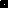 